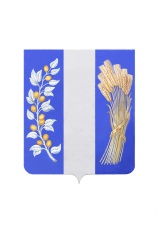 СОВЕТ ДЕПУТАТОВ МУНИЦИПАЛЬНОГО ОБРАЗОВАНИЯ«БИЧУРСКИЙ РАЙОН» РЕСПУБЛИКИ БУРЯТИЯБУРЯАД УЛАСАЙ «БЭШҮҮРЭЙ АЙМАГ» ГЭҺЭН НЮТАГАЙЗАСАГАЙ БАЙГУУЛАМЖЫН ҺУНГАМАЛНУУДАЙ ЗҮБЛЭЛ__________________________________________________________________РЕШЕНИЕот «19» мая 2023 г.                                                                                         № 527О даче согласия на принятие имущества в собственность Муниципального образования «Бичурский район», передаваемого из государственной собственности Республики БурятияВ целях обеспечения экономической самостоятельности Муниципального образования «Бичурский район», исполнения полномочий, определенных Федеральным законом от 06.10.2003 №131-ФЗ «Об общих принципах организации местного самоуправления в Российской Федерации», в соответствии с пунктами 1, 2, части 2 статьи 3, со статьей 10 Закона Республики Бурятия от 24.02.2004 № 637-III «О передаче объектов государственной собственности Республики Бурятия в иную государственную или муниципальную собственность и приеме объектов иной государственной или муниципальной собственности в государственную собственность Республики Бурятия или собственность муниципальных образований в Республике Бурятия», Совет депутатов муниципального образования «Бичурский район» Республики Бурятия решил:1. Дать согласие на принятие имущества в собственность Муниципального образования «Бичурский район», передаваемого из государственной собственности Республики Бурятия, согласно приложению 1 к настоящему решению.2. Опубликовать (обнародовать) настоящее решение на информационных стендах Администрации муниципального образования «Бичурский район» Республики Бурятия и разместить на официальном сайте МО «Бичурский район» в сети Интернет.3. Настоящее решение вступает в силу со дня его официального опубликования (обнародования).4. Контроль за исполнением настоящего решения возложить на Совет депутатов муниципального образования «Бичурский район» Республики Бурятия.Председатель Совета депутатов                                   МО «Бичурский район» РБ                                                                    А.У. СлепнёвПриложение № 1к решению Совета депутатов МО «Бичурский район» РБот «19» мая 2023 г. № 527Перечень имущества, передаваемого от ГБУ «Региональный центр обработки информации и оценки качества образования» в собственность Муниципального образования «Бичурский район»№№ п/пНаименование имуществаСерийный номерКоличество (шт.)Цена за единицу (руб.)Общая стоимость имущества (руб.)1Персональное рабочее место в сборе: системный блок+ сетевой фильтр+ монитор+ клавиатура+  мышьСистемный блок: САА42298459САА42298036Сетевой фильтр б/нМонитор:OUJ243004714OUJ243011062Клавиатура б/нМышь б/н274 000,00148 000,00Итого:Итого:Итого:Итого:Итого:148 000,00